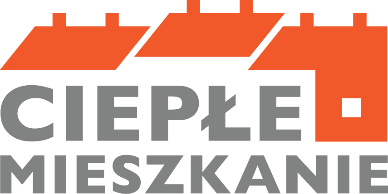 Ankietaskierowana jest do zainteresowanych wymianą nieefektywnego źródła ciepła opalanego paliwem stałym w budynku mieszkalnym wielorodzinnym położonym na terenie Miasta Radlin:osób fizycznych posiadających tytuł prawny do lokalu mieszkalnego znajdującego się                       w budynku mieszkalnym wielorodzinnym, wynikający z: − prawa własności albo − ograniczonego prawa rzeczowego albo −	najmu lokalu mieszkalnego stanowiącego własność gminy wchodzącego w skład mieszkaniowego zasobu gminy w rozumieniu ustawy z dnia 21 czerwca 2021 r. o ochronie praw lokatorów, mieszkaniowym zasobie gminy i o zmianie Kodeksu cywilnego, jeżeli nie wszystkie lokale mieszkalne w tym budynku stanowią własność gminy. małych wspólnot mieszkaniowych (od 3 do 7 lokali)Ankieta nie stanowi żadnego zobowiązania czy też deklaracji udziału w programie. Oszacowana na podstawie ankiet liczba osób zainteresowanych dofinansowaniem będzie stanowić podstawę do przygotowania ewentualnego wniosku o dofinansowanie inwestycji, który Miasto Radlin będzie mogło złożyć do Wojewódzkiego Funduszu Ochrony Środowiska i Gospodarki Wodnej w Katowicach w ramach ogłoszonego naboru.Wypełnioną ankietę należy:złożyć w Kancelarii Urzędu Miasta Radlin, ul. Józefa Rymera 15, 44-310 Radlin, wysłać pocztą na adres Urzędu Miasta Radlin, ul. Józefa Rymera 15, 44-310 Radlin,przesłać drogą elektroniczną na adres mailowy: life@radlin.plTermin składania ankiet upływa 05.01.2024 r.DANE IDENTYFIKACYJNEDANE IDENTYFIKACYJNE☐    osoba fizyczna ☐    wspólnota mieszkaniowa*Nazwa wspólnoty mieszkaniowej:……………………………………………………………………………………………………………………*dotyczy małych wspólnot mieszkaniowych (od 3 do 7 lokali)☐    osoba fizyczna ☐    wspólnota mieszkaniowa*Nazwa wspólnoty mieszkaniowej:……………………………………………………………………………………………………………………*dotyczy małych wspólnot mieszkaniowych (od 3 do 7 lokali)ZAKRES PLANOWANEGO PRZEDSIĘWZIĘCIAZAKRES PLANOWANEGO PRZEDSIĘWZIĘCIARodzaj planowanego przez osobę fizyczną do zainstalowania nowego źródła ciepła i/lub usprawnienia energetycznego oraz dokumentacji (właściwe proszę zaznaczyć X)Rodzaj planowanego przez osobę fizyczną do zainstalowania nowego źródła ciepła i/lub usprawnienia energetycznego oraz dokumentacji (właściwe proszę zaznaczyć X)☐  Pompa ciepła typu powietrze/woda☐  Pompa ciepła typu  powietrze/ powietrze☐  Kocioł gazowy kondensacyjny☐  Podłączenie lokalu do miejskiej sieci       ciepłowniczej☐  Kocioł na pellet drzewny o     podwyższonym standardzie☐  Kocioł zgazowujący drewno o podwyższonym      standardzie☐  Ogrzewanie elektryczne☐  Wentylacja mechaniczna z odzyskiem ciepła*    *przy jednoczesnej wymianie źródła ciepła☐  Wymiana stolarki okiennej*    *przy jednoczesnej wymianie źródła ciepła☐  Wymiana stolarki drzwiowej*    *przy jednoczesnej wymianie źródła ciepła☐  Instalacja centralnego ogrzewania (w tym kolektorów słonecznych będących elementem hybrydowego systemu ogrzewania z nowym źródłem ciepła)   *przy jednoczesnej wymianie źródła ciepła☐  Dokumentacja projektowa (modernizacji instalacji wewnętrznej co lub cwu, wymiany źródła ciepła, wentylacji mechanicznej z odzyskiem ciepła, budowy wewnętrznej instalacji gazowej, stolarki okiennej i drzwiowej zgodnie z wymogami prawa budowlanego) Rodzaj planowanego przez wspólnotę mieszkaniową (od 3 do 7 lokali) do zainstalowania nowego źródła ciepła i/lub usprawnienia energetycznego oraz dokumentacji (właściwe proszę zaznaczyć X)Rodzaj planowanego przez wspólnotę mieszkaniową (od 3 do 7 lokali) do zainstalowania nowego źródła ciepła i/lub usprawnienia energetycznego oraz dokumentacji (właściwe proszę zaznaczyć X)☐  Pompa ciepła typu powietrze/woda☐  Pompa ciepła typu  powietrze/ powietrze☐  Gruntowa pompa ciepła o podwyższonej     klasie efektywności energetycznej☐  Podłączenie do sieci ciepłowniczej wraz                      z przyłączem☐  Kocioł gazowy kondensacyjny☐  Kotłownia gazowa (przyłącze gazowe i instalacja      wewnętrzna, kocioł gazowy kondensacyjny, opłata przyłączeniowa, dokumentacja projektowa)☐  Kocioł na pellet drzewny o podwyższonym     standardzie☐  Kocioł zgazowujący drewno o podwyższonym     standardzie☐  Ogrzewanie elektryczne☐ Instalacja centralnego ogrzewania oraz instalacja     ciepłej wody użytkowej (w tym kolektorów     słonecznych i pompy ciepła do samej cwu)☐  Wentylacja mechaniczna z odzyskiem ciepła*    *przy jednoczesnej wymianie źródła ciepła☐  Mikroinstalacja fotowoltaiczna   *przy jednoczesnej wymianie źródła ciepła, może     służyć wyłącznie na potrzeby części wspólnych     budynku☐  Wymiana stolarki okiennej*    *przy jednoczesnej wymianie źródła ciepła☐  Wymiana stolarki drzwiowej*   *przy jednoczesnej wymianie źródła ciepła☐  Ocieplenie przegród budowlanych    *przy jednoczesnej wymianie źródła ciepła☐  Audyt energetyczny budynku☐  Ekspertyzy ornitologiczna i chiropterologiczna (gniazdowanie ptaków i nietoperzy w budynkach przewidzianych do termomodernizacji)☐  Dokumentacja projektowa (przebudowy konstrukcji      dachu pod ocieplenie, modernizacji instalacji     wewnętrznej co lub cwu, wymiany źródła ciepła,      wentylacji mechanicznej z odzyskiem ciepła, stolarki     okiennej i drzwiowej wymaganej przepisami prawa     budowlanego, instalacji fotowoltaicznej)Rodzaj planowanego przez wspólnotę mieszkaniową (od 3 do 7 lokali) przedsięwzięcia nieobejmującego wymiany źródła ciepła na paliwo stałe na nowe źródła ciepła (właściwe proszę zaznaczyć X)Rodzaj planowanego przez wspólnotę mieszkaniową (od 3 do 7 lokali) przedsięwzięcia nieobejmującego wymiany źródła ciepła na paliwo stałe na nowe źródła ciepła (właściwe proszę zaznaczyć X)☐  Zakup i montaż wentylacji mechanicznej                          z odzyskiem ciepła*    *bez wymiany źródła ciepła☐  Ocieplenie przegród budowlanych, wymiana     stolarki okiennej, wymiana stolarki drzwiowej*    *bez wymiany źródła ciepła☐  Audyt energetyczny budynku*   *bez wymiany źródła ciepła☐  Ekspertyzy: ornitologiczna i chiropterologiczna (gniazdowanie ptaków i nietoperzy w budynkach przewidzianych do termomodernizacji)*   *bez wymiany źródła ciepła☐  Dokumentacja projektowa (przebudowy konstrukcji dachu pod ocieplenie, modernizacji instalacji wewnętrznej co lub cwu, wymiany źródła ciepła, wentylacji mechanicznej z odzyskiem ciepła, stolarki okiennej i drzwiowej wymaganej przepisami prawa budowlanego, instalacji fotowoltaicznej)*    *bez wymiany źródła ciepła☐  Mikroinstalacja fotowoltaiczna   *bez wymiany źródła ciepła, przy jednoczesnej     wymianie źródła ciepła, może służyć wyłącznie na     potrzeby części wspólnych budynkuDANE DOTYCZĄCE LOKALU MIESZKALNEGODANE DOTYCZĄCE LOKALU MIESZKALNEGOMiejscowość: Ulica:Nr budynku i mieszkania: Nr budynku i mieszkania: Czy w lokalu prowadzona jest działalność gospodarcza?                ☐ TAK                                                                       ☐  NIEJeżeli zaznaczono odpowiedź TAK proszę wskazać ile procent powierzchni całkowitej  lokalu wykorzystywane jest do prowadzenia działalności gospodarczej -  …………… %Czy w lokalu prowadzona jest działalność gospodarcza?                ☐ TAK                                                                       ☐  NIEJeżeli zaznaczono odpowiedź TAK proszę wskazać ile procent powierzchni całkowitej  lokalu wykorzystywane jest do prowadzenia działalności gospodarczej -  …………… %TYTUŁ PRAWNY:TYTUŁ PRAWNY:☐własność  ☐ współwłasność ☐ użytkowanie wieczyste ☐ służebność  ☐ służebność osobista ☐ spółdzielcze własnościowe prawo do lokalu ☐ mała wspólnota mieszkaniowa (od 3 do 7 lokali)☐ najemca lokalu mieszkalnego z zasobu gminnego☐własność  ☐ współwłasność ☐ użytkowanie wieczyste ☐ służebność  ☐ służebność osobista ☐ spółdzielcze własnościowe prawo do lokalu ☐ mała wspólnota mieszkaniowa (od 3 do 7 lokali)☐ najemca lokalu mieszkalnego z zasobu gminnegoDANE DOTYCZĄCE DOCHODU** nie dotyczy małych wspólnot mieszkaniowych (od 3 do 7 lokali)DANE DOTYCZĄCE DOCHODU** nie dotyczy małych wspólnot mieszkaniowych (od 3 do 7 lokali)Czy Pana/ Pani dochód roczny* przekracza kwotę 135.000,00 zł (podstawa obliczenia podatku)?                 ☐ TAK                                                                      ☐  NIE* Brany jest pod uwagę tylko dochód, osoby składającej ankietę, a nie w przeliczeniu na członka gospodarstwa domowego. Czy Pana/ Pani dochód roczny* przekracza kwotę 135.000,00 zł (podstawa obliczenia podatku)?                 ☐ TAK                                                                      ☐  NIE* Brany jest pod uwagę tylko dochód, osoby składającej ankietę, a nie w przeliczeniu na członka gospodarstwa domowego.  A) Czy mieszka Pan/Pani w  GOSPODARSTWIE WIELOOSOBOWYM?                 ☐ TAK                                                                      ☐  NIEB) Czy mieszka Pan/Pani w GOSPODARSTWIE JEDNOOSOBOWYM?                 ☐ TAK                                                                      ☐  NIE A) Czy mieszka Pan/Pani w  GOSPODARSTWIE WIELOOSOBOWYM?                 ☐ TAK                                                                      ☐  NIEB) Czy mieszka Pan/Pani w GOSPODARSTWIE JEDNOOSOBOWYM?                 ☐ TAK                                                                      ☐  NIECzy przeciętny miesięczny dochód na jednego członka gospodarstwa domowego wskazany w zaświadczeniu wydawanym przez Ośrodek Pomocy Społecznej w Radlinie nie przekracza kwoty- 1894 zł w gospodarstwie wieloosobowym bądź - 2651 zł w gospodarstwie jednoosobowym?                ☐ TAK                                                                        ☐ NIECzy przeciętny miesięczny dochód na jednego członka gospodarstwa domowego wskazany w zaświadczeniu wydawanym przez Ośrodek Pomocy Społecznej w Radlinie nie przekracza kwoty- 1894 zł w gospodarstwie wieloosobowym bądź - 2651 zł w gospodarstwie jednoosobowym?                ☐ TAK                                                                        ☐ NIECzy przeciętny miesięczny dochód na jednego członka gospodarstwa domowego wskazany w zaświadczeniu wydawanym przez Ośrodek Pomocy Społecznej w Radlinie nie przekracza kwoty- 1090 zł w gospodarstwie wieloosobowym bądź - 1526 zł w gospodarstwie jednoosobowym?               ☐ TAK                                                                         ☐ NIECzy przeciętny miesięczny dochód na jednego członka gospodarstwa domowego wskazany w zaświadczeniu wydawanym przez Ośrodek Pomocy Społecznej w Radlinie nie przekracza kwoty- 1090 zł w gospodarstwie wieloosobowym bądź - 1526 zł w gospodarstwie jednoosobowym?               ☐ TAK                                                                         ☐ NIECzy beneficjent programu ma ustalone prawo do otrzymywania zasiłku stałego, zasiłku okresowego, zasiłku rodzinnego lub specjalnego zasiłku opiekuńczego?               ☐ TAK                                                                         ☐ NIECzy beneficjent programu ma ustalone prawo do otrzymywania zasiłku stałego, zasiłku okresowego, zasiłku rodzinnego lub specjalnego zasiłku opiekuńczego?               ☐ TAK                                                                         ☐ NIECzy w budynku istnieją techniczne i ekonomiczne warunki przyłączenia do sieci ciepłowniczej i dostarczania ciepła z sieci ciepłowniczej lub jest on podłączony do sieci ciepłowniczej?*               ☐ TAK                                                                         ☐ NIE* Dotacja udzielona będzie w formie refundacji poniesionych wydatków przez Beneficjenta końcowego. Otrzymanie dofinansowania na zakup i montaż indywidualnego źródła ciepła w lokalu mieszkalnym nie jest możliwe w przypadku, gdy dla budynku mieszkalnego wielorodzinnego, w którym znajduje się lokal, którego dotyczy wniosek, istnieją techniczne i ekonomiczne warunki przyłączenia do sieci ciepłowniczej i dostarczania ciepła z sieci ciepłowniczej lub jest on podłączony do sieci ciepłowniczej.Czy w budynku istnieją techniczne i ekonomiczne warunki przyłączenia do sieci ciepłowniczej i dostarczania ciepła z sieci ciepłowniczej lub jest on podłączony do sieci ciepłowniczej?*               ☐ TAK                                                                         ☐ NIE* Dotacja udzielona będzie w formie refundacji poniesionych wydatków przez Beneficjenta końcowego. Otrzymanie dofinansowania na zakup i montaż indywidualnego źródła ciepła w lokalu mieszkalnym nie jest możliwe w przypadku, gdy dla budynku mieszkalnego wielorodzinnego, w którym znajduje się lokal, którego dotyczy wniosek, istnieją techniczne i ekonomiczne warunki przyłączenia do sieci ciepłowniczej i dostarczania ciepła z sieci ciepłowniczej lub jest on podłączony do sieci ciepłowniczej.